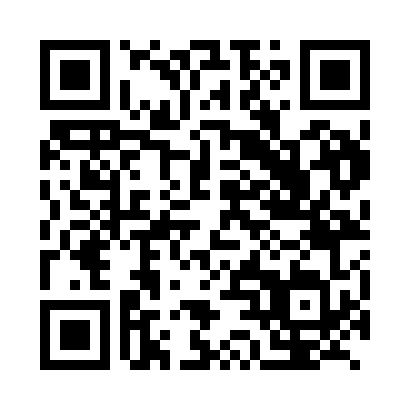 Prayer times for Belabo, CameroonWed 1 May 2024 - Fri 31 May 2024High Latitude Method: NonePrayer Calculation Method: Muslim World LeagueAsar Calculation Method: ShafiPrayer times provided by https://www.salahtimes.comDateDayFajrSunriseDhuhrAsrMaghribIsha1Wed4:435:5512:043:226:137:202Thu4:435:5512:043:236:137:213Fri4:435:5512:043:236:137:214Sat4:425:5412:043:236:137:215Sun4:425:5412:033:236:137:216Mon4:425:5412:033:246:137:217Tue4:415:5412:033:246:137:218Wed4:415:5412:033:246:137:219Thu4:415:5412:033:246:137:2210Fri4:405:5312:033:256:137:2211Sat4:405:5312:033:256:137:2212Sun4:405:5312:033:256:137:2213Mon4:405:5312:033:266:137:2214Tue4:405:5312:033:266:137:2315Wed4:395:5312:033:266:147:2316Thu4:395:5312:033:266:147:2317Fri4:395:5312:033:276:147:2318Sat4:395:5312:033:276:147:2319Sun4:395:5312:033:276:147:2420Mon4:395:5312:033:276:147:2421Tue4:385:5312:033:286:147:2422Wed4:385:5312:043:286:157:2423Thu4:385:5312:043:286:157:2524Fri4:385:5312:043:296:157:2525Sat4:385:5312:043:296:157:2526Sun4:385:5312:043:296:157:2627Mon4:385:5312:043:296:157:2628Tue4:385:5312:043:306:167:2629Wed4:385:5312:043:306:167:2630Thu4:385:5312:043:306:167:2731Fri4:385:5312:053:306:167:27